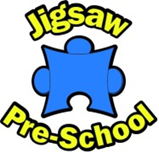 Application FormPlease complete this form in type or black ink. All questions must be answered in the boxes provided.Please give the names and addresses of two people who can verify or confirm your employment record.  One should be your present or most recent employer. The referees should be your immediate line manager, if this is not the case please give details of relationship.Verification is normally sought-after interview. Please indicate whether your references can be approached before the interview.  YES/NO Only complete this section if the job description indicates that the post is exempt from the provisions of the Rehabilitation Act 1974.Have you ever been convicted of any criminal offence?   YES/NOIf YES, please give details of the conviction(s) and date(s) in the space provided below:Qualifications Achieved:Study currently being undertaken:Professional or other qualifications, apprenticeships, memberships of professional organisations:Other training you have received which you consider relevant:DISABILITY OR HEALTH PROBLEMS DO NOT PRECLUDE FULL CONSIDERATION FOR THE JOB AND APPLICATIONS FROM DISABLED PERSONS ARE WELCOMED.HealthDo you have a driving licence?    YES/NO                         Do you have reasonable access to public transport?    YES/NODo you have access to a vehicle?    YES/NOEmployment:Other employment/career history starting with most recent:For posts which involve working with children, please give full employment history, accounting for any gaps (please continue on a separate sheet of paper if necessary).Please give details of other interests, including involvement in voluntary organisations which you consider relevant:Experience/Relevant SkillsHaving read the job description and person specification, please state how your experience and achievements to date would make you a suitable candidate for this post. If you need to continue beyond these pages of the form please use the same size white paper.DeclarationAny of the above particulars may be subject to check. I understand that any false, inaccurate or incomplete information could result in dismissal, disciplinary action or a withdrawal of any offer of employment.I declare that the information given on this form is to the best of my knowledge correct and complete and can be treated as part of any subsequent contact of employment.I understand that the Pre-school may process, by means of a computer database or otherwise, any information which I provide to it, for the purpose of employment with the Pre-school.  Please return in an A4 sized envelope marked ‘CONFIDENTIAL’; to or email to: manager@jigsawpreschool.com
EQUAL OPPORTUNITIESWe are committed to Equal Opportunities in Employment. As part of this policy, all applicants for employment are requested to complete this section for the purposes of monitoring the policy and it will be separated from your application. The information it contains will not be used in deciding whether or not to invite you to interview or offer you employment. As an Equal Opportunities Employer, we aim to ensure that no job applicant or employee receives less favourable treatment on the grounds of age, sex, race, colour, marital status, religion, ethnic origin, nationality or sexual orientation. Please help us to achieve our main aim by completing the following questions:Position applied for:Gender:Disability:I would describe my race or ethnic origin as (please tick appropriate box):Post:Closing Date:Closing Date:Closing Date:Closing Date:Closing Date:First name(s):First name(s):First name(s):Surname:Surname:Surname:Surname:Address:Address:Post Code:Post Code:Post Code:Post Code:Home Telephone Number:Home Telephone Number:Home Telephone Number:Home Telephone Number:Work:Work:Work:Can we ring you at work?   YES/NOCan we ring you at work?   YES/NOCan we ring you at work?   YES/NOCan we ring you at work?   YES/NOCan we ring you at work?   YES/NOE-mail Address:E-mail Address:Name:              Name:              Name:Position:Position:              Position:              Position:              Position:Address:Address:              Address:              Address:              Address:Tel:Tel:              Tel:              Tel:              Tel:Do you need a work permit to work in the ?   YES/NO     National Insurance Number:Secondary Schools,Colleges, UniversitiesFrom:To:Brief Details of Courses:Grade:Secondary SchoolsColleges, UniversitiesFrom:To:Brief Details of Courses:Grade:Please give number of sick days in last 12 monthsPlease give number of separate occurrences of illness in last 12 monthsCurrent/most recent employer:Current/most recent employer:Current/most recent employer:Current/most recent employer:Current/most recent employer:Address:Post Code:Date Started:Date Started:Until:Notice required:Notice required:Job Title:Basic salary per annum:Basic salary per annum:Basic salary per annum:Basic salary per annum:Brief Description of Duties:Brief Description of Duties:Brief Description of Duties:Brief Description of Duties:Reason for leaving:Reason for leaving:Reason for leaving:From:To:Employer:Name and Address:Post:Reason for Leaving:Signature:                Date:Pre-schoolName:Preschool Manager Jigsaw PreschoolAddress:St John the Baptist Primary SchoolAbshot Road                                                           FarehamHampshire PO14 4NHName: surname and forename(s) in full:If you are invited to attend for interview or to take up employment, and require special arrangements, please give details below:If you are invited to attend for interview or to take up employment, and require special arrangements, please give details below:Male                                                           Female:D.O.B -------------------------------------D.O.B -------------------------------------D.O.B -------------------------------------D.O.B -------------------------------------D.O.B -------------------------------------Do you consider yourself to have a disability?                                     Yes                     NoAre you registered disabled?                                                               Yes                     NoWhite British                  White Irish                  White Irish                           White Other                           White Other                           White OtherBlack African                  Black British                                  Black British                                           Black                            Black                            Black Black OtherBangladeshi                  Chinese                  Chinese                           Indian                           Indian                           IndianPakistani                  Other                  OtherHow did you find out about this vacancy?(please give the name of the newspaper/journal/website)How did you find out about this vacancy?(please give the name of the newspaper/journal/website)How did you find out about this vacancy?(please give the name of the newspaper/journal/website)How did you find out about this vacancy?(please give the name of the newspaper/journal/website)I consent to the Pre-school holding the data in the equal opportunities section of this form. I consent to the Pre-school holding the data in the equal opportunities section of this form. I consent to the Pre-school holding the data in the equal opportunities section of this form. I consent to the Pre-school holding the data in the equal opportunities section of this form. I consent to the Pre-school holding the data in the equal opportunities section of this form. I consent to the Pre-school holding the data in the equal opportunities section of this form. I consent to the Pre-school holding the data in the equal opportunities section of this form. I consent to the Pre-school holding the data in the equal opportunities section of this form. I consent to the Pre-school holding the data in the equal opportunities section of this form. I consent to the Pre-school holding the data in the equal opportunities section of this form. I consent to the Pre-school holding the data in the equal opportunities section of this form. Signature of applicant:Signature of applicant:                 Date: